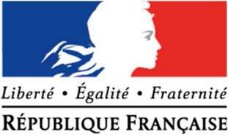   			  ANNEXE 3 - TA APAE 2024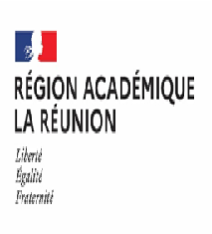 ANNEXE C2TABLEAU D’AVANCEMENT - fiche individuelle de propositionACADEMIE : ETABLISSEMENT :Nom d’usage : Nom de famille  : Prénom :Date de naissance :Situation administrative (1) : préciser activité, congé parental, CLM (congé longue maladie), CLD (congé longue durée), MTT (mi-temps thérapeutique).tableau d’avancement : l’ancienneté s’apprécie entre le 1er janvier et le 31 décembre de l’année.(3)        cocher la caseSignature du Président, du Directeur ou du Recteur : Date :ANNEXE 3TABLEAU AVANCEMENT– année 2024 FICHE INDIVIDUELLE DE PROPOSITION Accès au grade de : APAENOM :……………………………………………….. Prénom : ……………………………..Echelon                                                            Date de promotion dans l’échelonÉtablissement d'exercice : ..………………………………………………………………….Établissement classé en réseau d’éducation prioritaire : □ REP □ REP PLUS (durée : ………………)I/ Reconnaissance des acquis de l’expérience professionnellea) Parcours professionnel :Veuillez détailler pour chaque affectation (EPLE, Rectorat, Université, CREPS, autre administration…) le service à l’intérieur de la structure ainsi que les missions et fonctions exercées :Affectation / Structure / Fonctions : 		       Du ……… au ………  :	 Missions : ………………………………………… ……………………… ………………………………………………………..………………………………………… ……………………… ………………………………………………………..………………………………………… ……………………… ………………………………………………………..………………………………………… ……………………… ………………………………………………………..………………………………………… ……………………… ………………………………………………………..………………………………………… ……………………… ………………………………………………………..………………………………………… ……………………… ………………………………………………………..………………………………………… ……………………… ………………………………………………………..………………………………………… ……………………… ………………………………………………………..………………………………………… ……………………… ………………… ……………………… ………………………………………………………..ANNEXE C3RAPPORT D’APTITUDE PROFESSIONNELLE(à l’exception de l’accès au grade d’AAE hors classe, à l’échelon spécial du grade d’IGR HCet à la classe exceptionnelle des PTP)Le rapport d’aptitude professionnelle doit être établi avec le plus grand soin par l’autorité hiérarchique et se décliner en fonction des 4 items suivants :  Appréciation générale sur la valeur professionnelle, la manière de servir ANNEXE 3 - TA APAE 2024Proposition d’inscription au tableau d’avancement au grade de :Rang de classement dans l’ordre des propositions………/…….tableau d’avancementSituation au 1er janvier 2024Ancienneté cumulée au 31 décembre 2024 (2)Services publicsCatégorieCorpsGradeEchelondate de nomination et modalités d’accès (3)dans le corps actuel :......../…..…/………   LA (année :               )    Concours   Intégrationdans le grade actuel :......../…..…/………   TA au choix (année ......)	   Concours Externe 		   Liste d’aptitude  TA EX PRO		   Concours Interne   IntégrationEmplois successifs depuis la nomination dans un service ou un établissement relevant de l’ éducation nationale, de l’enseignement supérieur ou de la jeunesse et des sportsEmplois successifs depuis la nomination dans un service ou un établissement relevant de l’ éducation nationale, de l’enseignement supérieur ou de la jeunesse et des sportsEmplois successifs depuis la nomination dans un service ou un établissement relevant de l’ éducation nationale, de l’enseignement supérieur ou de la jeunesse et des sportsEmplois successifs depuis la nomination dans un service ou un établissement relevant de l’ éducation nationale, de l’enseignement supérieur ou de la jeunesse et des sportsFonctionsEtablissement – unité - serviceDuréeDuréeDUAUEtat des servicesEtat des servicesEtat des servicesEtat des servicesEtat des servicescorps - catégoriesPositionsDuréeDuréeancienneté totaleduauTotal généralTotal généralTotal généralTotal généralNom d’usage :Prénom :Appréciation sur le parcours professionnel de l’agent : Appréciation sur les activités actuelles de l’agent et l’étendue de ses missions et de ses responsabilités : Appréciation de la contribution de l’agent à l’activité du service, du laboratoire ou de toute autre structure : Appréciation sur l’aptitude de l’agent à s’adapter à son environnement, à l’écoute et au dialogue: àacquériràdevelopperMaitriseExpertCompétences professionnelles et technicitéContribution à l’activité du serviceCapacités professionnelles et relationnellesAptitude à l’encadrement et/ou à la conduite de projets (le cas échéant)Appréciation générale : Vu et pris connaissance le : Signature de l’agent : Signature du Président, du Directeur ou du Recteur : Date :